ЗАПРОШЕННЯ Шановні колеги!                                                                                                                        ГО Українська Пест Контроль Асоціація та Група Організацій Систем Управління Біоризиками (GOBMS), запрошує вас взяти участь у EVENT – ПРАКТИКУМІ «Забезпечення біобезпеки в практиці управління», 21 березня 2024 року, 10:00 - 16:00 у форматі онлайн.EVENT – ПРАКТИКУМ розрахований та призначений для працівників природоохоронних та правоохоронних органів, інших спеціально уповноважених органів держави у галузі екології, громадських екологічних об'єднань та формувань, підприємницьких та інших фізичних і юридичних осіб, науковців, студентів юридичних вузів і факультетів, фахівців у галузі лабораторних наук та «чистих приміщень», інженерів, керівників, інженерів з охорони праці, менеджерів з якості та відповідальних осіб за біологічної, хімічної та екологічної безпеки, з метою обговорення важливих питань, пов'язаних із забезпеченням біобезпеки в сучасному світі. Теми, які будуть розглядатися на заході, включають удосконалені методи забезпечення біобезпеки в управлінських рішеннях, оцінку впливу біоризиків на людину та навколишнє середовище, а також практичні методи та механізми для забезпечення біологічної, хімічної та екологічної безпеки в бізнес-середовищі та організаціях. Доповіді містять принципи основного законодавства та підзаконних актів України, що закріплюють екологічні права та обов'язки громадян, екологічні інтереси держави та юридичних осіб; механізми їх реалізації та захисту, що регулюють відносини у сфері використання, відтворення та охорони земельних, водних, лісових та інших природних ресурсів, визначають режими територій та об'єктів особливої охорони, що забезпечують вимоги екологічної безпеки України, стану справ в екології, про екологічний моніторинг, лабораторну справу, вдосконалення інституційної та міжінституційної співпраці у роботі із забезпечення біобезпеки, захисту сім'ї, материнства та дитинства, догляду за рослинами, ґрунту, води та повітря, інфекційного та хімічного контролю, якості та управління ризиками та технічної підтримки, виробничих та інженерних груп.Запрошуємо вас поділитися своїм досвідом та експертними знаннями, а також взяти участь у важливих дискусіях, які сприятимуть розвитку стратегій та заходів для підвищення біобезпеки в різних сферах нашого життя.	Участь представників державних установ безкоштовна, фізичні (юридичні) беруть участь в онлайн EVENT – ПРАКТИКУМЕ при оплаті 1500 грн. з одного учасника.                                                                                      За більш детальною інформацією звертайтесь за тел; Кріводонов Сергій Володимирович   Тел.  +38 098 306 06 09Іщенко Мирослав Михайлович            Тел. +38 095 218 27 43 Отченашко Володимир Віталійович    Тел.    +38 097 687 33 14З питань пропозицій та партнерства звертайтеся до нас:       ngoupca@gmail.com     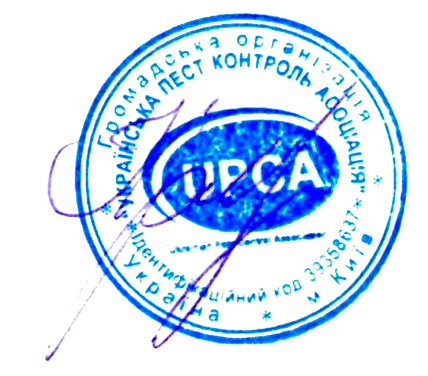 Будемо вдячні за вашу участь та активний внесок у спільну справу забезпечення безпеки та стійкості нашого суспільства.З повагоюГолова Правління						Сергій КРІВОДОНОВ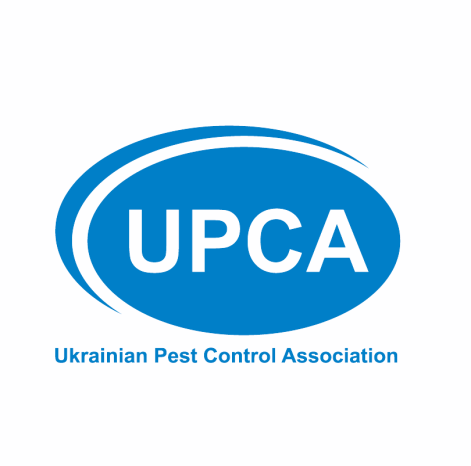 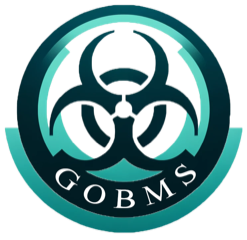 ПРОГРАМА EVENT  ПРАКТИКУМА«Забезпечення біобезпеки у практиці управління»                21 березня 2024 року, 10:00 - 16:00EVENT – ПРАКТИКУМ призначений для  фахівців у галузі лабораторних наук та «чистих приміщень», інженерів, керівників, інженерів з охорони праці, менеджерів з якості та відповідальних осіб за біологічної, хімічної та екологічної безпеки.У Програмі EVENT – ПРАКТИКУМУ будуть детально розкриті теми доповідачів, що дозволятимуть виявляти екологічні, соціальні та корпоративні небезпеки (ESG), порівнювати рівень реальних ризиків для підприємств, продукції та здоров'я людини, тварин та рослин, пов'язаних з біологічними, хімічними небезпеками, та визначити шляхи зниження ризиків. У заході беруть участь науковці та викладачі, юристи, бізнесмени та громадські діячі. Вам надається можливість порівняти та зважити всі «за» та «проти» інших програм, у яких ви брали участь раніше.У доповідях будуть озвучені проблеми та рішення в галузі законодавства, стану справ в екології, про екологічний моніторинг, лабораторну справу, вдосконалення інституційної та міжінституційної співпраці у роботі із забезпечення біобезпеки, захисту сім'ї, материнства та дитинства, догляду за рослинами, ґрунту, води та повітря, інфекційного та хімічного контролю, якості та управління ризиками та технічної підтримки, виробничих та інженерних груп.Модератор: Отченашко Володимир Віталійович, доктор сільськогосподарських наук, член-кореспондент Національної академії аграрних наук України, начальник науково-дослідної частини Національного університету біоресурсів і природокористування України. Заступник Голови правління ОО "УПКА", otchenashko@nubip.edu.ua ПрограмаІнформація про ПрактикумМісце проведення – онлайн платформа Zoom.Реєстрація за посиланням: https://docs.google.com/forms/d/1si0HyX8UQu1OcGw6YcSbaaS7_Q0-4gjNdR7cnY6hZJ0/edit Дата та час проведення EVENT – ПРАКТИКУМА: 21 березня 2024 р., 10:00 - 16:00Мета заходу: Акцентувати увагу на біологічних факторах ризику для навколишнього природного середовища та здоров’я, які впливають та/або мають бути враховані за прийняття управлінських рішень в умовах факторів невизначеності. Місією ГО «Українська Пест Контроль Асоціація», яка є основою кластеру компаній та організацій, який формується і розвивається, є виняткове служіння національним інтересам в управлінні біоризиками у сфері контролю хвороботворних організмів та обігу біоцидів для захисту довкілля. Кожен партнер "УПКА" та кластеру «GOBMS» робить свій внесок у досягнення нашої мети.На симпозіумі ми плануємо розповісти і показати на практиці:наші унікальні взаємні можливості, обов'язки та програми контролю хвороботворних організмів;про підприємства, задіяні в процесах використання технологій із застосуванням біоцидів - управління біоризиками, які всі разом створюють основу, на якій ми використовуємо можливості, що дозволяють вирішувати складні проблеми забезпечення біобезпеки;інновації та нові технологічні рішення для зміцнення технологічної переваги країни. Ми допомагаємо компаніям формувати цінності за допомогою безпечних продуктів та послуг, які вирішують важливі проблеми в управлінні біобезпекою, систематизуємо екологічний менеджмент, щоб був безперервний цикл планування, впровадження, оцінки та поліпшення процесів для досягнення екологічних цілей.Ми навчаємо культурі безпечного поводження з біоцидами та технологіям з використанням небезпечних та особливо небезпечних хімічних та біологічних продуктів, спираючись на глибокі знання й досвід наших фахівців і партнерів. Діяльністю кластеру "GOBMS" керує ГО "УПКА", яка несе повну відповідальність за виконання робочої програми. Програми з навчання застосовуються з метою підвищення знань термінології, вимог, методів використання біоцидів та технологій, включаючи потенційну ефективність в умовах експлуатації, аналіз належної практики надання послуг інтегрованого пест контролю, використання екологічного маркування послуг.Напрями діяльності включають сільське господарство, побутове обслуговування, гігієну харчових продуктів та інші галузі промисловості, інституційні, медичні та ветеринарні застосування. Цим займаються фахівці асоціації, експерти, призначені партнерськими організаціями. ВИ ПОВИННІ ПРО ЦЕ ЗНАТИ ТА МАТИ НА УВАЗІ - РЕСУРСМи та партнери групи «GOВSМ»  створюємо ресурс та вдосконалюємо Інтернет – систему, яка поряд з нами зведе разом дані ESG - тематики, політику та методологію біоцидів, органічного сільського господарства, всі теми вебінарів, тренінгів.Ресурс стане для всіх зацікавлених осіб інформаційною Інтернет – системою, яка зведе воєдино актуальні дані профільних стандартів та Директив, Конвенцій, що підтримуються компаніями, партнерами, державними установами, міжнародними організаціями, задіяними у сфері біобезпеки та управління біоризиками.За допомогою ресурсу Ви зможете отримати прямі консультації від провідних фахівців, експертів ГО «УПКА», кластеру "GOBMS", знайти цікаву інформацію.Ця платформа може бути корисна як спеціалістам-початківцям проектів у галузі управління біоризиками, так і буде корисна професіоналам, менеджерам, інвесторам, регуляторам.Громадська Організація«УКРАЇНСЬКА ПЕСТ КОНТРОЛЬ АСОЦІАЦІЯ»NON-GOVERNMENTAL ORGANIZATION «UKRAINIAN PEST CONTROL ASSOCIATION»ЧасТема Доповідач9:45-10:00Технічне підключення 10:00-10-1510:15-10:30Вітальні словаЗаруба Дмитро Васильович                      Перший заступник голови Державної екологічної інспекції УкраїниОтченашко Володимир ВіталійовичНаціональний університет біоресурсів і природокористування України    Турос Олена Ігорівна ДУ "Інститут громадського здоров'я ім. О.М. Марзєєва.  Заступник директора з наукової роботи, доктор медичних наук, професор10:00-10-1510:15-10:30Вступне слово.  10:15-10:30Група Організацій Систем Управління біоризиками (GOBMS) та РЕСУРС інформації та фільтрації.Кріводонов Сергій Володимирович   ГО «Українська Пест Контроль Асоціація»Перший блок.    ЕКОЛОГІЯ І ЗАКОН: Екологічне законодавство України.                      Екологічна безпека України в контексті євроінтеграції.   Громадське здоров'я.Державна екологічна інспекція України
ДУ «Інститут громадського здоров'я ім. О.М.Марзєєва» НАМН України.      Національний університет біоресурсів та природокористуванняНУБіП України10:30-10:40Охорона навколишнього середовища за поводження з агрохімікатами та пестицидамиЗаруба Дмитро ВасильовичПерший заступник Голови Державної екологічної інспекції України
10:40-11:10Основні проблеми управління відходами в контексті змін законодавства УкраїниСтанкевич Валерій Васильович Завідувач лабораторії гігієни ґрунтуДУ   «Інститут громадського здоров'я ім. О.М.Марзєєва» НАМН України11:10-11.30Застосування добрив для рекультивації техногенно ушкоджених земель Какура Ірина Валентинівна Провідний науковий співробітник лабораторії гігієни ґрунту та відходів кандидат біологічних наук, «Інститут громадського здоров'я імені О.М.Марзєєва» НАМН України11:30-11:45Правове забезпечення екологічної безпеки України в контексті євроінтеграціїЛадиченко Віктор Валерійович Завідувач кафедри міжнародного права та порівняльного правознавства, доктор юридичних наук, професор НУБіП України.11:45-12:05Біозахист та біобезпека: стан, державне регулювання та перспективиСурмашева Олена ВасилівнаЗавідувач лабораторії санітарної мікробіології та дезінфектології д.мед.н., професор Інституту громадського здоров'я ім. О.М. Марзєєва НАМН України12:05-12:30Природоохоронне законодавство та його практичне застосуванняЛітвішко Катерина Олександрівна Начальник відділу державного екологічного нагляду (контролю) запобігання утворення та управління відходами, за поводженням з небезпечними хімічними речовинами Департаменту державного екологічного нагляду (контролю) – старший державний інспектор України з охорони навколишнього природного середовища Державної екологічної інспекції України12:30 13:00Обговорення, питання 1 – го блоку EVENT–ПРАКТИКУМУ між учасниками та доповідочами13:00-13:30ПерерваДРУГИЙ БЛОК.  Біологічні фактори ризику для навколишнього природного середовища та здоров'я, які впливають та/або мають бути враховані за прийняття управлінських рішень в умовах факторів невизначеності. Обіг пестицидів: регулювання, гігієна праці та контрольДУ «Інститут медицини праці імені Ю.І. Кундієва» НАМН України        ГО «Культура безпеки»       "Українська Пест Контроль Асоціація "УПКА", "Група організацій систем управління біоризиками" «GOBMS»13:30-13:45«Біобезпека та гендер: необхідність розробки науково-просвітницької програми, направленої на зниження біоризиків для жінок і дітей».Ніколаєнко Ірина ОлександрівнаГолова Громадської організації «Культура безпеки», благодійниця13:45–14:05Питання біозахисту населення: профілактичні заходи та способи дезінфекціїСурмашева Олена ВасилівнаЗавідувач лабораторії санітарної мікробіології та дезінфектології Інституту громадського здоров'я ім. О.М.Марзєєва НАМН України14:05–14:30Глобальний індикатор ризиків – біобезпека. Екологічні, соціальні та корпоративні небезпеки (ESG). Природа ESG в Україні. Управління біоризиками: КЛЮЧІ, АНАЛІЗ І КОНТРОЛЬ.РЕСУРСКріводонов Сергій ВолодимировичГолова правління ГО "Українська Пест Контроль Асоціація "УПКА", координатор "Група організацій систем управління біоризиками" «GOBMS»14:30:15:15Обіг пестицидів: регулювання, гігієна праці та контрольДонцова Дарія ОлександрівнаНауково-дослідний центр з комплексних випробувань пестицидів та агрохімікатів ДУ «Інститут медицини праці імені Ю.І. Кундієва» НАМН України15:15-16:00Обговорення питань між учасниками  та доповідачами      Програмі EVENT – ПРАКТИКУМУ Заключне слово.   